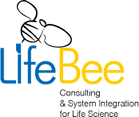 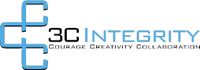 LifeBee e 3C Integrity presentano:

5th International Pharma Serialization Training

Essential Serialization Training
Guida pratica per rispondere alle necessità dettate dalle nuove regolamentazioni sulla serializzazione  
Milano, 12 novembre 2015 
STARHOTELS E.C.Ho 
Viale Andrea Doria, 4 – Milano 
(zona Stazione Centrale) La serializzazione dei prodotti farmaceutici è un processo inevitabile che tutte le Aziende del comparto affronteranno, per arrivare preparate all’entrata in vigore degli “atti delegati” contenuti nella Direttiva della Comunità Europea 2011/62 e per uniformarsi alle regolamentazioni che altre nazioni hanno già definito o stanno definendo. Le Aziende dovranno essere flessibili e veloci nell’adattarsi per dare continuità al proprio business.

Il workshop, parte di un road show di grande successo a livello europeo, sarà condotto dai professionisti di 3C Integrity (www.3cintegrity.com), esperti riconosciuti a livello internazionale e recentemente selezionati come Advisor di EMVO (European Medicines Verification Organisation).

Tra i temi trattati durante il corso: l’analisi dei principali requisiti regolatori a livello mondiale, l’impostazione del progetto, come scegliere il giusto partner, i ruoli e le sfide tecniche e tecnologiche, l’integrazione e gli impatti nell’organizzazione aziendale, la compliance, le considerazioni sui modelli di costo e diversi casi pratici, tra cui segnaliamo il case study di Janssen Latina “The road to serialization: a multi-site approach”.

Che voi siate all'inizio del vostro percorso verso la serializzazione o che abbiate già avviato uno specifico programma, che siate parte dell’Ingegneria, della Produzione, della Logistica, della Qualità o dell’IT, l’Essential Serialization Workshop di LifeBee e 3C Integrity offre un'occasione unica e preziosa per garantire che il vostro progetto abbia successo. Consulta programma e modalità di partecipazione

Per informazioni e.graffeo@lifebee.it - Tel. 0267101230LifeBee: Your Trusted Advisors for Digital Life Sciences 
Web Site: www.lifebee.eu